T.C.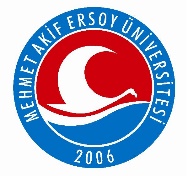 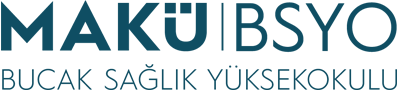 BURDUR MEHMET AKİF ERSOY ÜNİVERSİTESİ REKTÖRLÜĞÜBucak Sağlık Yüksekokulu MüdürlüğüAkademik Danışmanlık Uygulama FormuNOT: Uzaktan öğretim olması durumunda Online Program üzerinden yapılan danışmanlık toplantılarında, programdan indirilen “Katılımcı Listesi” bu tutanağa eklenecektir.Form No: 20220003.FR.03                                                                                                                                                                 Rev.No: 01TOPLANTI NOTOPLANTI TARİH ve SAATİTOPLANTI TARİH ve SAATİTOPLANTI YERİ……….……/……/……….……/……/……….Toplantıya Katılan ÖğrenciToplantıya Katılan ÖğrenciToplantıya Katılan ÖğrenciToplantıya Katılan ÖğrenciAdı SoyadıAdı SoyadıİmzaİmzaDanışman Öğretim Elemanı Adı SoyadıDanışman Öğretim Elemanı Adı Soyadı